Детская литература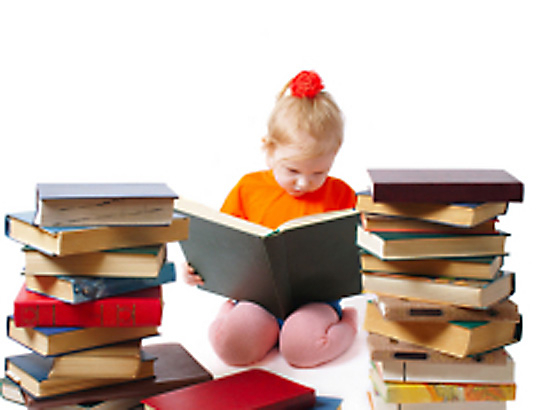 1000 пословиц, загадок, поговорок. – М.: АСТ, 2010.Абгарян Н. Манюня, юбилей Ба и прочие треволнения. – М.: Астрель, 2012.Акишина А. страна русской грамматики. Книга 2. – М.: Русский язык, Курсы, 2012.Акишина А. Учимся учить детей русскому языку. – М.: Русский язык, Курсы, 2007.Александрова Т. Домовенок Кузька. – М.: Самовар, 2010.Алешковский Ю.З. Кыш и два портфеля. – М.: АСТ, 2011.Бажов П. Сказы. – М.: Дрофа-Плюс, 2010.Барто А. Я расту. – М.: АСТ, 2009.Белых Г., Пантелеев Л. Республика Шкид. – М.: АСТ, 2010.Берлова А. Любимая принцесса. – М.: Дрофа-Плюс, 2010.Бианки В. Родная природа. Сказки. – М.: АСТ, 2009.Библия для детей. Ветхий и Новый завет. – М.: Белый город, 2007.Большая книга для малышей. – М.: АСТ, 2009.Большая книга затей. – М.: Дрофа-Плюс, 2010.Большая книга историй о любви и дружбе. – М.: Эксмо, 2012.Большая книга развивающих игр. – СПб.: Сова, 2010.Большая хрестоматия веселых историй. – М.: АСТ, 2010.Большая энциклопедия науки и техники. – М.: АСТ, 2010.Булычев Кир. Заповедник сказок. – М.: АСТ, 2012.Былины. –  М.: Самовар, 2012.Былины. – М.: Дрофа-Плюс, 2010.В мире птиц. Самая красивая детская энциклопедия. – М.: Астрель, 2010.Велтистов Е. все про электроника. – М.: АСТ, 2010.Вересов А. Невская легенда. – М.: Русское слово, 2012.Владимирова Н. Моя первая книга знаний. – М.: АСТ, 2010.Востоков С. Специалист по руконожкам. – М.: Время, 2011.Гайдар А. Восемь лучших произведений в одной книге. – М.: АСТ, 2010.Георгиев С. Подвиги фельдмаршала Пулькина. – М.: Вече, 2010.Голубева А. Картинный словарь русского языка для детей.  – СПб.: Златоуст, 2007.Гончарова М. Черная кошка в оранжевых листьях. – М.: ЭКСМО, 2010.Гумилевская М. Как открывали мир. – М.: Зебра-Е, 2011.Даль В. Сказки. – М.: Белый город, 2011.Достоевский Ф.М. Детям. – М.: Детская литература, 2012.Драгунский В. Веселые истории. – М.: АСТ, 2010.Драгунский В. Все Денискины рассказы в одной книге. – М.: АСТ, 2010.Дронов В. Мамины сказки. – М.: Русский язык, Курсы, 2007.Дружков Ю. Волшебная школа. – М.: Игра слов, 2012.Емец Д. Приключения домовят. – М.: ЭКСМО, 2010.Ершов П. Конек-горбунок. – М.: АСТ, 2011.Живой уголок. Любимцы для всей семьи. – М.: Дрофа-Плюс, 2010.Животные Земли: прошлое и будущее. – М.: Белый город, 2010.Жидков Б. Рассказы. –  М.: Дрофа-Плюс, 2011.Заходер Б. Что красивей всего? – М.: АСТ, 2011.Иллюстрированный фразеологический словарь для детей. – М.: АСТ, 2010.Іван Франко Казки. Повне зібрання. – Дрогобич: Коло, 2013Как хорошо уметь читать. – СПб.: Златоуст, 2008.Кассиль Л. Кондуит и Швамбрания. – М.: АСТ, 2010.Катаев В. Цветик-семицветик. – М.: Самовар, 2011.Клеменьева Т. Приключения Лены и Маши. – М.: Русский язык, Курсы, 2007.Колырин А. Секреты маленькой принцессы. – М.: АСТ, 2010.Коростылев В. Вовка в Тридевятом царстве и другие сказки. – М.: АСТ, 2012.Костомаров В. Жизнь языка от Вятичей до Москвиче. – М.: Зебра-Е, 2011.Котовая книга. М.: Дрофа-Плюс, 2012.Крылова Н. Логопедический букварь. – М.: АСТ, 2011.Крюкова Т. Потапов, к доске! – СПб.: Аквилегия- М, 2012.Ладушки: русские народные сказки. – СПб.: Детгиз, 2012.Левин В. Это очень интересно. – СПб.: Златоуст, 2010.Лучшие школьные песни. – М.: Самовар, 2012.Майборода И. А и Б: детское лото. – СПб.: Златоуст, 2007.Малышев Г. Кто, где, когда. –  СПб.: Златоуст, 2009.Маршак С. Все лучшие стихотворения. – М.: АСТ, 2012.Матвеева Л. Уроки и перемены. – М.: АСТ, 2010.Махотин С. Прогулки по лесу. – М.: Белый город, 2011.Медведев В. Баранкин, будь человеком. – М.: Самовар, 2010.Михалков С. Не спать! – М.: АСТ, 2010.Мой первый букварь с крупными буквами. – СПб.: Астрель, 2010.Мокиенко М. Как Бабы-Яги сказку спасали. – М.: Самовар, 2011.Мориц Ю. Крыша ехала домой. – М.: Время, 2012.Морфемно-словообразовательный словарь. – М.: АСТ, 2010.Моя мама. Стихи русских поэтов. – М.: Дрофа- Плюс, 2010.Неволина Е. Большая книга историй о любви и дружбе. – М.: ЭКСМО, 2012.Некрасов А. Приключения капитана Врунгеля. – М.: Самовар, 2010.Никольская А. Приключения черной таксы. – М.: Аквилегия- М, 2011.Никольская А. Приключения черной таксы. – М.: Аквилегия- М, 2011.Носов Н. Большая книга рассказов. – М.: Махаон, 2011.Олеша Ю. Три толстяка. – М.: АСТ, 2010.Остер Г. вредные советы. – М.: АСТ, 2010.Открытия и изобретения. Детская энциклопедия. – М.: Росмэн, 2010.Пантелеев Л. Буква «Ты». –  М.: Дрофа-Плюс, 2012.Перельман Я.И. Научные фокусы и загадки. – М.: АСТ, 2010.Прокофьева С. Приключения желтого чемоданчика. – М.: АСТ, 2010.Прокофьева С. Сказочные повести. –М.: Детская литература, 2012.Протасова Е. В цирк! – СПб.: Златоуст, 2008.Протасова Е. Приключения на столе. –  СПб.: Златоуст, 2012.Протасова Е.Ю., Родина Н.М. Многоязычие в детском возрасте. – СПб.: Златоуст, 2011.Пушкин А.С. Выстрел. Метель. – М.: Белый город, 2002.Пушкин А.С. Лицейские друзья поэта, декабристы, современники. –  М.: Белый город, 2007.Резниченко Т. Русский язык: от игры к знаниям. – М.: ОЛМА Медиа Групп, 2010.Саломатов А. Тайна Зеленой планеты. – М.: Самовар, 2012.Седов С. Сказки про мам. – М.: Самократ, 2012.Сказки про медведей. –  Смоленск: Русич, 2010.Сотников В. Хонорик и сканер времени. Собака из породы звезд. – М.: Эксмо, 2010.Стихи и рассказы о маме. – М.: АСТ, 2011.Толстой А. Золотой ключик. – М.: АСТ, 2011.Толстой Л. Книга для чтения. Басни, рассказы, сказки. – М.: Оникс, 2010.Троепольский Г. Белый Бим, Черное ухо. – М.: Астрель, 2010.Усачев А., Турбин Д. Путешествие в мышляндию. – М.: Время, 2010.Успенский Л. Почему не иначе? – М.: Зебра-Е, 2008.Успенский Э. Крокодил Гена и его друзья. – М.: АСТ, 2010.Ушинский К. Родное слово. – М.: Белый город, 2010.Ушинский К.Рассказы и сказки. – М.: Дрофа-Плюс, 2010.Фраерман Р. Дикая собака динго. – М.: Оникс, 2010.Хайт А. Радионяня. – М.: Зебра-Е, 2011.Хрестоматия детской классики от 2 до 6. – М.: Махаон, 2012.Что такое хорошо и что такое плохо. – М.: Дрофа-Плюс, 2010.Чуковский К. Сказки. – М.: Русский путь, 2007.Чуковский К. Сказки. – М.: Русский путь, 2007.Чуковский К. Стихи и сказки. – М.: Эксмо, 2010.Школьные истории. – М.: АСТ, 2011.Энтин Ю. Бременские музыканты. – М.: Самовар, 2010.Энциклопедия детского фольклора. – М.: Белый город, 2010.Юдин Н. Букваренкина школа. – М.: Игра слов, 2011.Я познаю мир. – М.: АСТ, 2010.Я познаю мир. – М.: АСТ, 2010.Я познаю мир. История. – М.: АСТ, 2008. Я прошлое увижу наяву. – М.: Белый город, 2009.Яснов М. В гостях у неба. –  М.: Нарния, 2010.